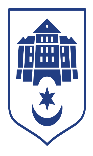 ТЕРНОПІЛЬСЬКА МІСЬКА РАДАВідділ торгівлі, побуту та захисту прав споживачів
вул. Миколая Коперника, 1, м. Тернопіль, 46001  тел.: +38 067 447 34 52   е-mail: torguprav@ukr.net 
web: ternopilcity.gov.uaЗВІТпро періодичне відстеження результативності рішення виконавчого комітету міської ради від 21.05.2014р. №517 «Про затвердження Положення про погодження режиму роботи об’єктів сфери торгівлі та сфери обслуговування населення на території Тернопільської міської територіальної громади»	На виконання ст.10 Закону України «Про засади державної регуляторної політики у сфері господарської діяльності», згідно із Методикою відстеження результативності регуляторного акту, затвердженого постановою Кабінету Міністрів України від 11.03.2004 №308, проведено повторне відстеження результативності регуляторного акту, а саме рішення виконавчого комітету міської ради від 21.05.2014р. №517 «Про затвердження Положення про погодження режиму роботи об’єктів сфери торгівлі та сфери обслуговування населення на території Тернопільської міської територіальної громади»Начальник відділу                                                                         Галина ГОРЄВА1.Вид та назва регуляторного акту, результативність якого відстежується, номер та дата його прийняттяРішення виконавчого комітету міської ради від 21.05.2014р. №517 «Про затвердження Положення про погодження режиму роботи об’єктів сфери торгівлі та сфери обслуговування населення на території Тернопільської міської територіальної громади»2.Назва виконавця заходів з відстеженняВідділ торгівлі, побуту та захисту прав споживачів.3.Цілі прийняттяВстановлення зручного для населення режиму роботи об’єктів торгівлі, ресторанного господарства, побутового обслуговування та іншого призначення на території Тернопільської міської територіальної громади.4.Строк виконання заходів з відстеження2024 рік.5.Тип відстеженняПеріодичне.6.Методи одержання результатів відстеженняЗбір статистичних даних.7.Дані та припущення, на основі яких відстежувалася результативність, а також способи одержання данихПроведення аналітичної роботи відділом торгівлі, побуту та захисту прав споживачів щодо показників результативності дії регуляторного акту.8.Кількісні та якісні значення показників результативності акту1. Кількість виданих Погоджень режиму роботи об’єктів сфери торгівлі та сфери обслуговування населення на території Тернопільської міської територіальної громади:01.06.2015 – 01.06.2016 – 549;01.06.2016 – 01.06.2017 – 747;01.06.2017 – 01.06.2018 – 706;01.06.2018 – 01.06.2019 – 653;01.06.2019 – 01.06.2020 – 810;01.06.2020 – 01.06.2021 – 633;01.06.2021 – 01.06.2022 – 39601.06.2022 – 01.06.2023 – 45001.06.2023 -.01.06.2024 - 5032. Кількість відмов в отриманні Погодження режиму роботи об’єктів сфери торгівлі та сфери обслуговування населення на території Тернопільської міської територіальної громади:01.06.2015. – 01.06.2016 – 91;01.06.2016 – 01.06.2017 – 76;01.06.2017 – 01.06.2018 – 42;01.06.2018 – 01.06.2019 – 38;01.06.2019 – 01.06.2020 – 35;01.06.2020 – 01.06.2021 – 28;01.06.2021 – 01.06.2022 – 6001.06.2022 – 01.06.2023 – 4401.06.2023 -.01.06.2024 - 649.Оцінка результатів реалізації регуляторного акта та ступеня досягнення визначених цілейДаний регуляторний акт впродовж 2015 – 2024 років забезпечував досягнення поставлених цілей.Аналіз періодичного  відстеження результативності дії рішення свідчить, що даний регуляторний акт є таким, що відповідає принципам державної регуляторної політики та на сьогодні є актуальним.